В целях определения местоположения границ образуемых и изменяемых земельных участков, в соответствии с Градостроительным кодексом Российской Федерации, решением Совета депутатов города Новосибирска от 24.05.2017 № 411 «О Порядке подготовки документации по планировке территории и признании утратившими силу отдельных решений Совета депутатов города Новосибирска», постановлениями мэрии города Новосибирска от 04.09.2017 № 4118 «О проекте планировки территории, ограниченной улицами Дуси Ковальчук, Сухарной, Тимирязева, Жуковского, рекой 2-я Ельцовка и Красным проспектом, в Заельцовском районе», от 05.03.2018 №  802 «О подготовке проекта межевания территории квартала 302.01.06.02 в границах проекта планировки территории, ограниченной улицами Дуси Ковальчук, Сухарной, Тимирязева, Жуковского, 
рекой 2-я Ельцовка и Красным проспектом, в Заельцовском районе», руководствуясь Уставом города Новосибирска, ПОСТАНОВЛЯЮ:1. Утвердить проект межевания территории квартала 302.01.06.02 в границах проекта планировки территории, ограниченной улицами Дуси Ковальчук, Сухарной, Тимирязева, Жуковского, рекой 2-я Ельцовка и Красным проспектом, в Заельцовском районе (приложение).2. Департаменту строительства и архитектуры мэрии города Новосибирска разместить постановление на официальном сайте города Новосибирска в информационно-телекоммуникационной сети «Интернет».3. Департаменту информационной политики мэрии города Новосибирска в течение семи дней со дня издания постановления обеспечить опубликование постановления.4. Контроль за исполнением постановления возложить на заместителя мэра города Новосибирска – начальника департамента строительства и архитектуры мэрии города Новосибирска.Демченко2275058ГУАиГПриложениек постановлению мэрии города Новосибирскаот 11.05.2018 № 1680ПРОЕКТмежевания территории квартала 302.01.06.02 в границах проекта планировки территории, ограниченной улицами Дуси Ковальчук, Сухарной, Тимирязева, Жуковского, рекой 2-я Ельцовка и Красным проспектом, в Заельцовском районе1. Текстовая часть проекта межевания территории (приложение 1).2. Чертеж межевания территории (приложение 2).____________Приложение 1к проекту межевания территории квартала 302.01.06.02 в границах проекта планировки территории, ограниченной улицами Дуси Ковальчук, Сухарной, Тимирязева, Жуковского, рекой 2-я Ельцовка и Красным проспектом, в Заельцовском районеТЕКСТОВАЯ ЧАСТЬпроекта межевания территории___________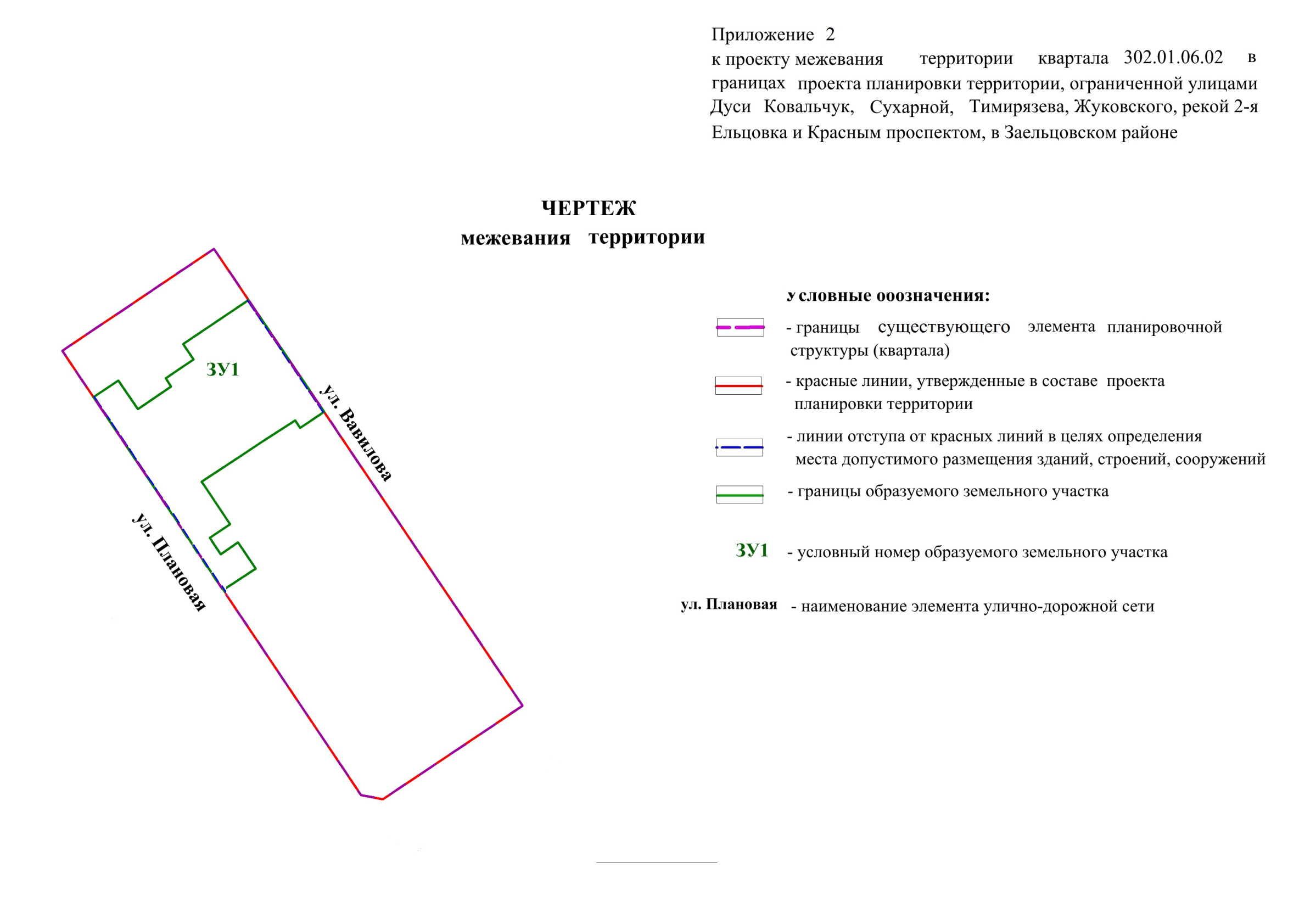 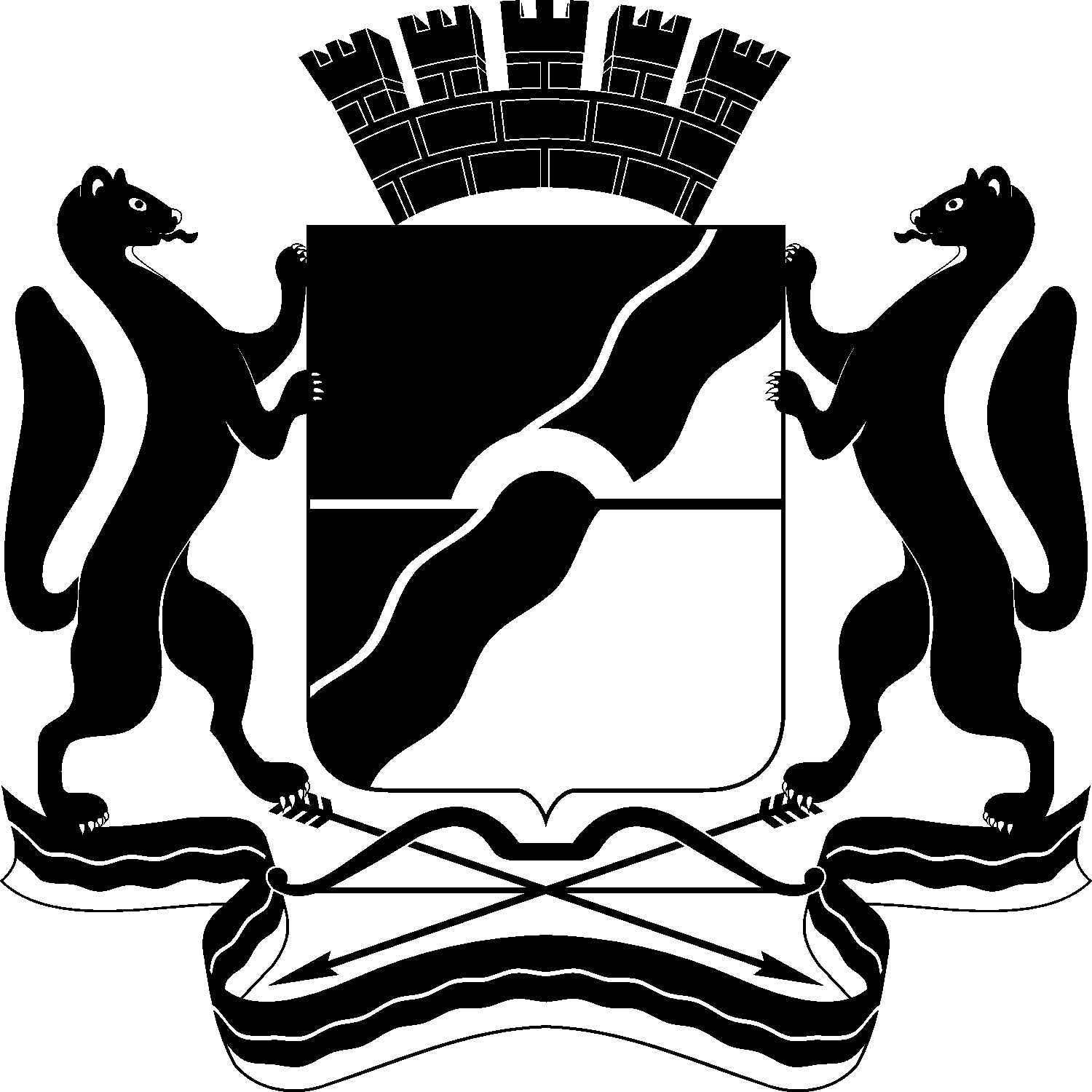 МЭРИЯ ГОРОДА НОВОСИБИРСКАПОСТАНОВЛЕНИЕОт  	  11.05.2018		№        1680  	О проекте межевания территории квартала 302.01.06.02 в границах проекта планировки территории, ограниченной улицами Дуси Ковальчук, Сухарной, Тимирязева, Жуковского, рекой 2-я Ельцовка и Красным проспектом, в Заельцовском районеМэр города НовосибирскаА. Е. ЛокотьУсловный номер образуемого земельного участка на чертеже межевания территорииУчетныйномер кадастрового кварталаВид разрешенногоиспользования образуемого земельного участка в соответствии с проектом планировкитерриторииПлощадьобразуемого земельного участка, гаАдрес земельного участкаВозможный способ образования земельного участка123456ЗУ 154:35:062580Многоэтажная жилая застройка (высотная застройка), образование и просвещение; обеспечение внутреннего правопорядка; коммунальное обслуживание1,5706Российская Федерация, Новосибирская область, город Новосибирск, ул.  Плановая, 56Обьединение земельных участков с кадастровыми номерами 54:35:032640:20, 54:35:032640:19, 54:35:032640:21, 54:35:032640:14, 54:35:032640:17, 54:35:032640:23, 54:35:032640:18, 54:35:032640:25, 54:35:032640:26,       54:35:032640:30